SAN MARTÍN DE PORRESPinta con témpera marrón y amarillo el hábito de San Martín, dibuja al gato al perro y al ratón alrededor del tazón.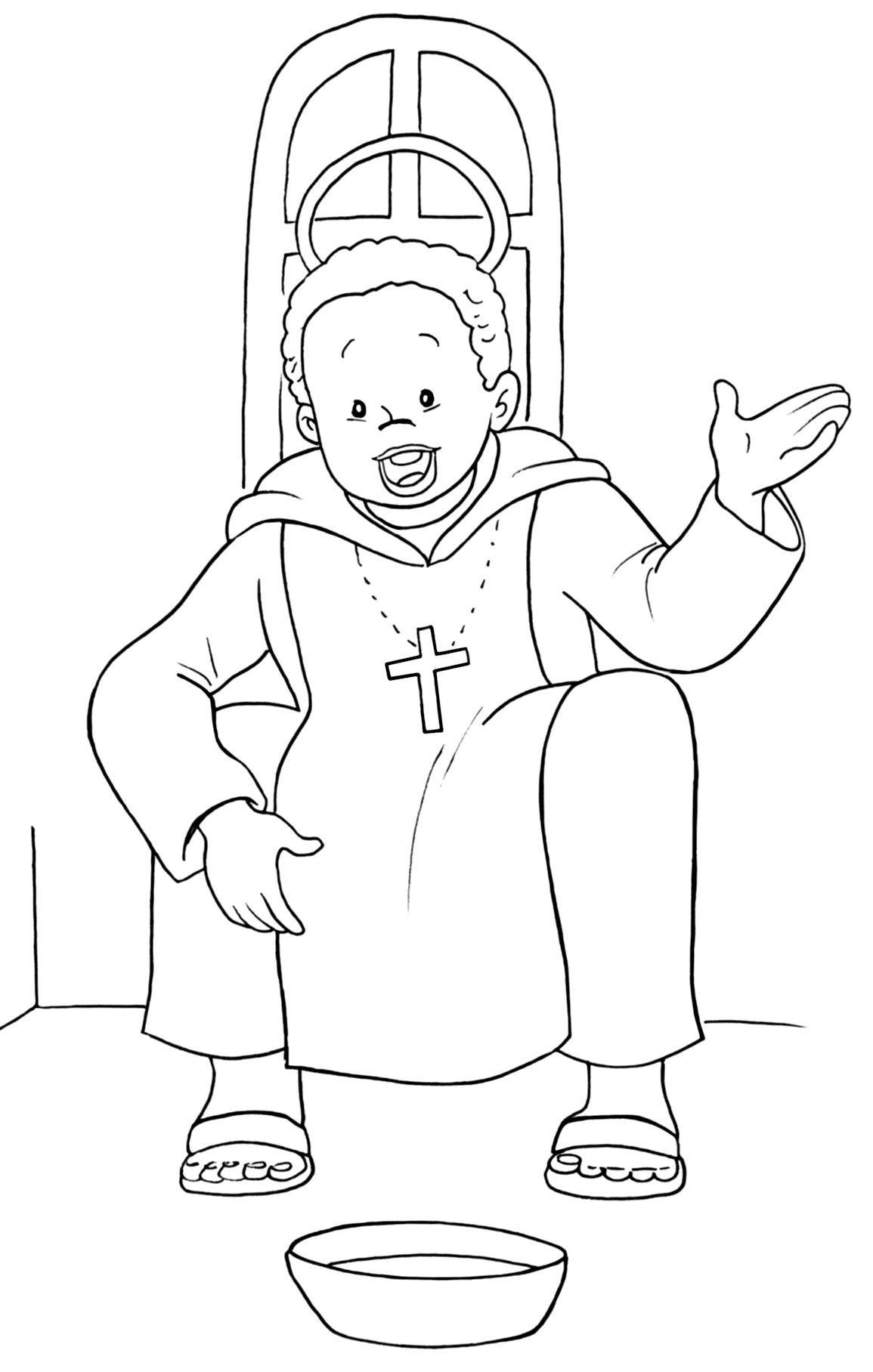 